ПАВЛОДАР ҚАЛАСЫНЫҢ                                                                      АКИМАТ ГОРОДА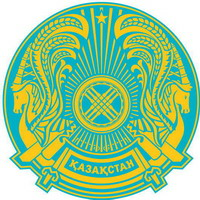 ӘКІМДІГІ                                                                                         ПАВЛОДАРА«ПАВЛОДАР ҚАЛАСЫ                                                                     ГУ  «ОТДЕЛ ОБРАЗОВАНИЯБІЛІМ БЕРУ БӨЛІМІ» ММ                                                                   ГОРОДА  ПАВЛОДАРА» 140000, Павлодар қаласы                                                                            140000, город Павлодар Кривенко көшесі, 25                                                                                         ул. Кривенко, 25тел./факс.: 32-21-67                                                                                         тел./факс.: 32-21-67             БҰЙРЫҚ                                                                                        ПРИКАЗ2013 ж. « 29»  наурыз                                                        № 1-14/407№ 1-14/ 407                                                                    « 29» март  .Курстарға жіберу туралы «Өрлеу» БАҰО» АҚ филиалы «Павлодар облысы бойынша ПҚ БАИ»  жоспарына сәйкесБҰЙЫРАМЫН: 1. 2013 жылғы 25 наурыз -25 маусым күндері аралығында ПҚ БАИ базасында өтетін үшінші (негізгі) деңгейлі бағдарлама бойыншы біліктілік арттыру курска (қосымша) келесі педагогтар жііберілсін:2. Курстық қайта даярлау кезеңінде жұмыс орны бойынша орташа жалақылары сақталсын.3. Бұйрықтың орындалуын бақылау әдістемелік кабинет меңгерушісі Ш.С. Нұрахметоваға жүктелсін.	Білім беру бөлімінің бастығы                                З. МұқашеваКелісілді:                    Білім беру бөлімі бастығының орынбасары     Г. ШиндлярскаяТанысты:                          Әдістемелік кабинет меңгерушісі  Ш.С. Нұрахметова ПАВЛОДАР ҚАЛАСЫНЫҢ                                                              АКИМАТ ГОРОДАӘКІМДІГІ                                                                                         ПАВЛОДАРА«ПАВЛОДАР ҚАЛАСЫ                                                                 ГУ  «ОТДЕЛ ОБРАЗОВАНИЯБІЛІМ БЕРУ БӨЛІМІ» ММ                                                           ГОРОДА  ПАВЛОДАРА» 140000, Павлодар қаласы                                                                 140000, город Павлодар Кривенко көшесі, 25                                                                         ул. Кривенко, 25тел./факс.: 32-21-67                                                                            тел./факс.: 32-21-67             БҰЙРЫҚ                                                                                        ПРИКАЗ2013 ж. « 29»  наурыз                                                        № 1-14/408№ 1-14/408                                                                     « 29» март  .Курстарға жіберу туралы 2013 жылғы 9 наурыздағы  № 02-2/527-вн  Қазахстан Республикасы білім және ғылым министрлігі мектепке дейінгі және орта білім департаменті хаты негізінде БҰЙЫРАМЫН: 1. 2013 жылғы 11 наурыз – 31  маусым күндері аралығында ПМПИ базасында өтетін үшінші (негізгі) деңгейлі бағдарлама бойыншы (Назарбаев Интеллектуал мектептері) біліктілік арттыру курска келесі мұғалімдер жііберілсін:2. Курстық қайта даярлау кезеңінде жұмыс орны бойынша орташа жалақылары сақталсын.3. Бұйрықтың орындалуын бақылау әдістемелік кабинет меңгерушісі Ш.С. Нұрахметоваға жүктелсін.	Білім беру бөлімінің бастығы                                З. МұқашеваКелісілді:                    Білім беру бөлімі бастығының орынбасары     Г. ШиндлярскаяТанысты:                          Әдістемелік кабинет меңгерушісі  Ш.С. Нұрахметова мұғалімнің аты-жөніпәнмектепоқыту тіліМурадымова Гельчиря ХациевнаБастауыш сынып 17орысМашимов Бауржан Шарафатович Дене шынықтыру25қазақАубакирова Алмагуль МынжасаровнаБастауыш сынып19қазақЖапарова Айгуль Муслимовна Бастауыш снып2қазақмұғалімнің аты-жөніпәнмектепоқыту тіліЖангозина Асемгуль Аскеровнақазақ тілі 34қазақСеитова Алтын Кабдулхамитовнабастауыш сынып2қазақОстапенко Екатерина Сергеевнаағылшін тілі11орысРысбаева Мейрамгуль Жаксылыковнагеография19қазақБеркало Валентина Николаевнафизика39орысКаскрова Асемгуль Акылбаевнаағылшін тілі22қазақКульбекова Шынар Маулетовнабиология22қазақТемиргалиев Серик Карымсакулыдене шынықтыру22қазақМакина Гульжан Тулеубаевнаағылшін тілі2қазақМатаев Серик Айтпаевичдене шынықтыру25қазақНурсеитов Данияр Файзулловичдене шынықтыру35қазақСкаков Мейрам Каримовичдене шынықтыру34орысСоц Лидия Анатольевнаөзін-өзі тану9орыс